INDICAÇÃO N.º 542/2019Ementa: Recapeamento da Rua Guido Tordin.Exma. Senhora Presidente.Justificativa:Tendo em vista a situação encontrada no asfalto da Rua Guido Tordin, no bairro Bom Retiro, colocando em risco o tráfego no local, a Vereadora Mônica Morandi requer nos termos do art. 127 do regimento interno, que seja encaminhada ao Exmo. Prefeito Municipal a seguinte indicação:	Realizar o recapeamento da Rua acima mencionada.  Valinhos, 08 de março de 2019.____________________Mônica MorandiVereadoraFoto anexa.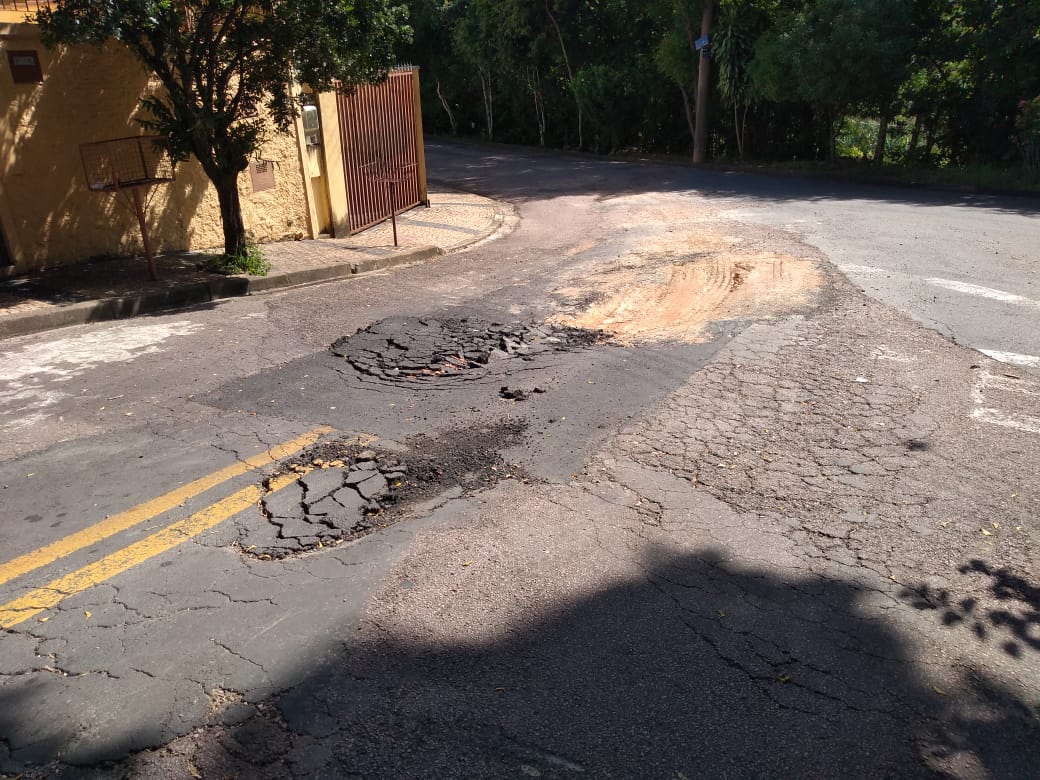 